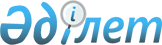 О внесении изменений в решение Кызылжарского районного маслихата Северо-Казахстанской области от 3 мая 2016 года № 3/1 "О дополнительном регламентировании порядка проведения собраний, митингов, шествий, пикетов и демонстраций по Кызылжарскому району Северо-Казахстанской области"
					
			Утративший силу
			
			
		
					Решение Кызылжарского районного маслихата Северо-Казахстанской области от 23 июля 2019 года № 43/7. Зарегистрировано Департаментом юстиции Северо-Казахстанской области 26 июля 2019 года № 5490. Утратило силу решением Кызылжарского районного маслихата Северо-Казахстанской области от 30 июня 2020 года № 54/15
      Сноска. Утратило силу решением Кызылжарского районного маслихата Северо-Казахстанской области от 30.06.2020 № 54/15 (вводится в действие по истечении десяти календарных дней после дня его первого официального опубликования).
      В соответствии со статьей 10 Закона Республики Казахстан от 17 марта 1995 года "О порядке организации и проведения мирных собраний, митингов, шествий, пикетов и демонстраций в Республике Казахстан", подпунктом 15) пункта 1 статьи 6 Закона Республики Казахстан от 23 января 2001 года "О местном государственном управлении и самоуправлении в Республике Казахстан" Кызылжарский районный маслихат Северо-Казахстанской области РЕШИЛ:
      1. Внести в решение Кызылжарского районного маслихата Северо-Казахстанской области "О дополнительном регламентировании порядка проведения собраний, митингов, шествий, пикетов и демонстраций по Кызылжарскому району Северо-Казахстанской области" от 3 мая 2016 года №3/1 (опубликовано 20 мая 2016 года в газетах "Қызылжар", "Маяк", зарегистрировано в Реестре государственной регистрации нормативных правовых актов под № 3746) следующие изменения:
      в приложении к указанному решению пункты 3 и 4 изложить в следующей редакции:
      "3. Определить места проведения собраний и митингов согласно приложению 1 к настоящему Дополнительному регламентированию.
      4. Определить маршруты проведения шествий и демонстраций согласно приложению 2 к настоящему Дополнительному регламентированию." 
      приложения 1, 2 к дополнительному регламентированию порядка проведения собраний, митингов, шествий, пикетов и демонстраций по Кызылжарскому району Северо-Казахстанской области изложить в новой редакции согласно приложениям 1, 2 к настоящему решению.
      2. Настоящее решение вводится в действие по истечении десяти календарных дней после дня его первого официального опубликования. Места проведения собраний и митингов
      1. село Бесколь, площадь перед зданием товарищества с ограниченной ответственностью "Северо-Казахстанский научно-исследовательский институт сельского хозяйства" улица Институтская 1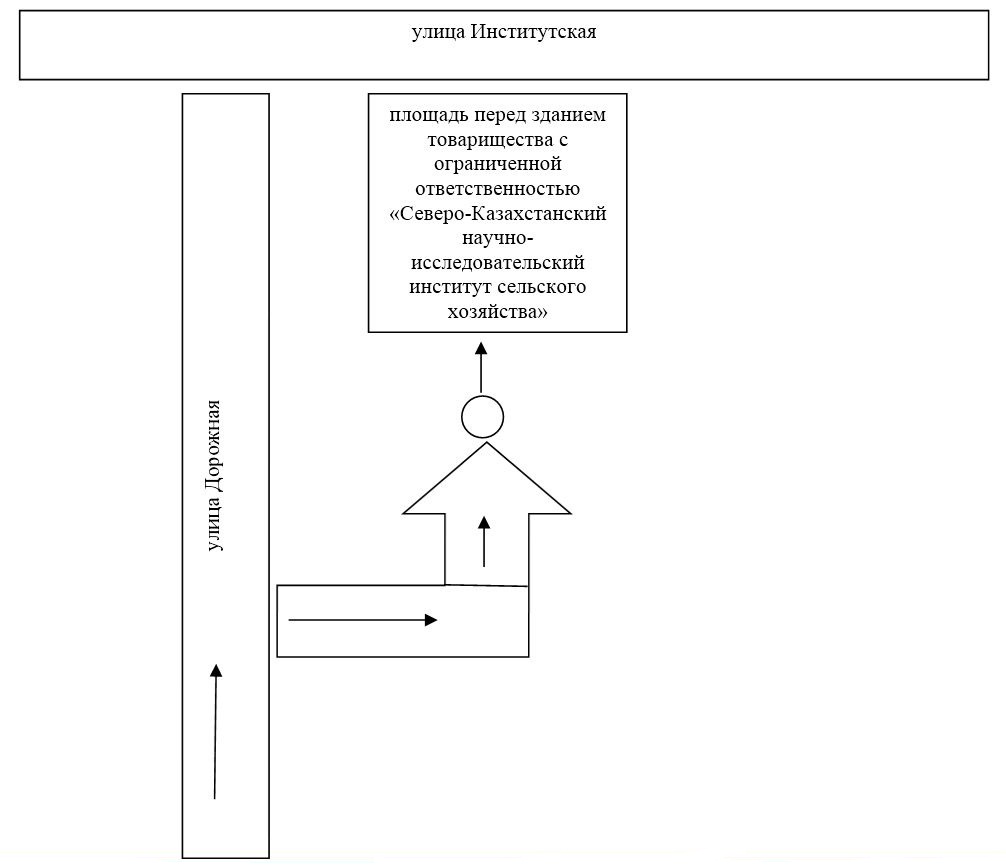 
      2. село Бесколь, улица Исляма Баукенова 20, напротив здания государственного учреждения "Кызылжарская районная Территориальная инспекция Комитета государстенной инспекции в агропромышленном комплексе Министерства сельского хозяйства Республики Казахстан"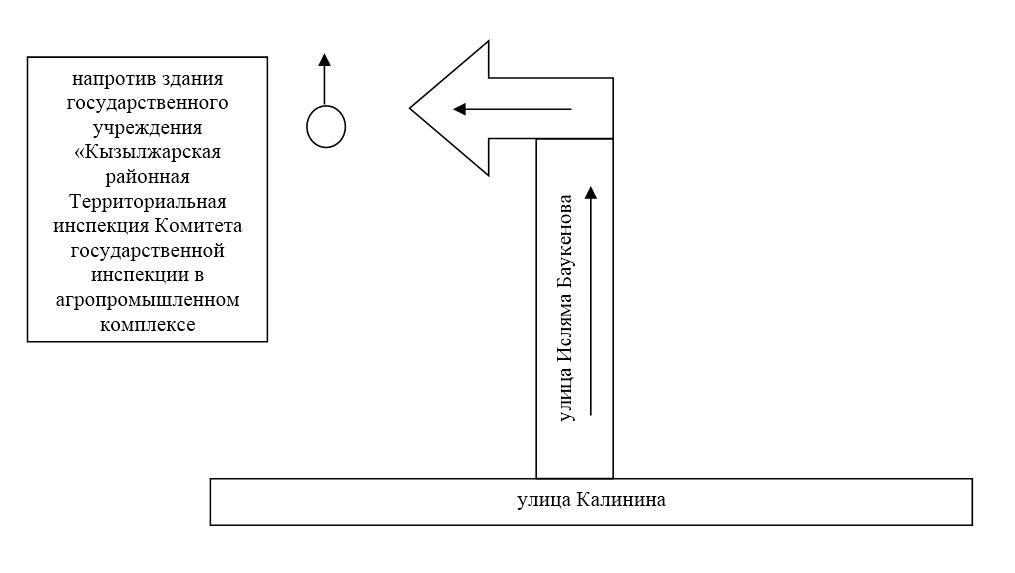  Маршруты проведения шествий и демонстраций 
      1-маршрут: село Бесколь, по улице Дорожная до улицы Институтская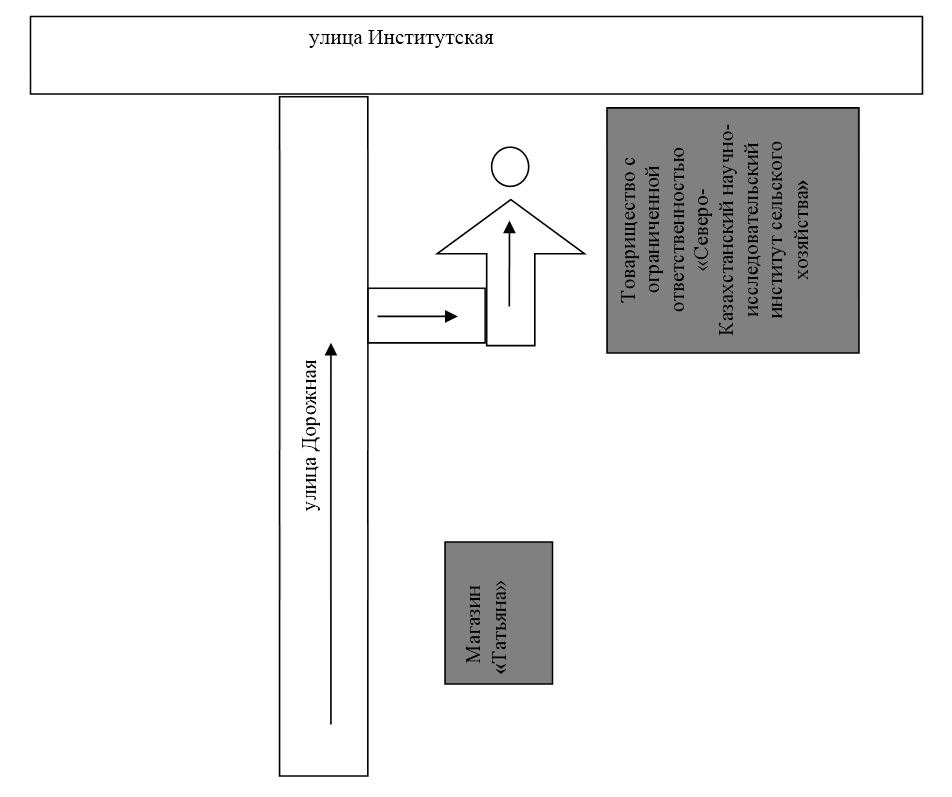 
      2-маршрут: село Бесколь, от пересечения улицы Гагарина и улицы Ленина по улицам Ленина, Калинина, до пересечения с улицей Исляма Баукенова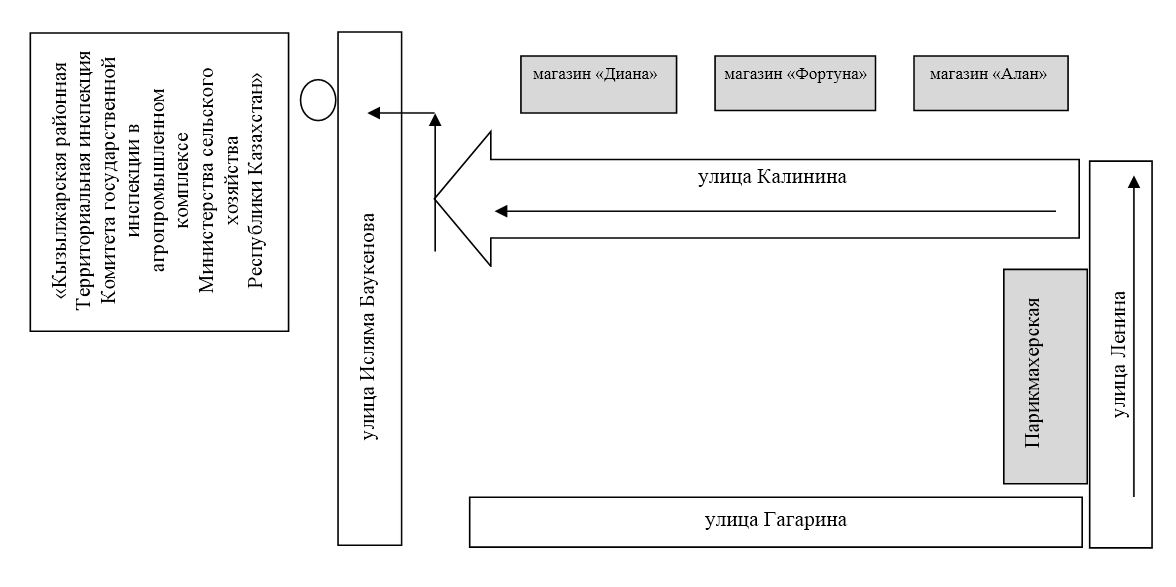 
					© 2012. РГП на ПХВ «Институт законодательства и правовой информации Республики Казахстан» Министерства юстиции Республики Казахстан
				Приложение 1 
к решению Кызылжарского 
районного маслихата 
Северо-Казахстанской области 
от 23 июля 2019 года № 43/7Приложение 1 
к Дополнительному 
регламентированию порядка 
проведения собраний, митингов, 
шествий, пикетов и 
демонстраций 
по Кызылжарскому району 
Северо-Казахстанской области Приложение 2 
к решению Кызылжарского 
районного маслихата 
Северо-Казахстанской области 
от 23 июля 2019 года № 43/7Приложение 2 
к Дополнительному 
регламентированию порядка 
проведения собраний, митингов, 
шествий, пикетов и 
демонстраций 
по Кызылжарскому району 
Северо-Казахстанской области